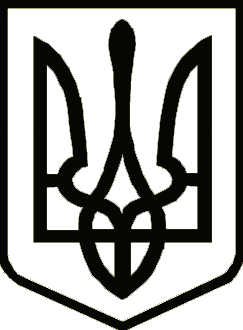 УкраїнаСРІБНЯНСЬКА СЕЛИЩНА РАДАРОЗПОРЯДЖЕННЯПро створення комісії зпроведення службовогорозслідуванняНа підставі подання Прилуцької окружної прокуратури від 16.06.2021     № 2174ВИХ-21, відповідно до п. 1 постанови Кабінету Міністрів України від 13.06.2000 № 950 «Про затвердження Порядку проведення службового розслідування стосовно осіб, уповноважених на виконання функцій держави або місцевого самоврядування, та осіб, які для цілей Закону України «Про запобігання корупції» прирівнюються до осіб, уповноважених на виконання функцій держави або місцевого самоврядування», керуючись п.п. 19, 20 ч. 4 ст. 42 Закону України «Про місцеве самоврядування в Україні», зобов’язую:Провести службове розслідування за фактом порушення начальникомвідділу кадрової роботи Срібнянської Селищної ради БОРЩЕНКО Людмилою Володимирівною та депутатами Срібнянської селищної ради КРИКЛИВОЮ Іриною Василівною, БУРЯКОМ Ігорем Миколайовичем, МАРЙОХОЮ Миколою Івановичем пункту 2 частини 1 статті 46 Закону Украйни «Про запобігання корупції» під час внесення відомостей суб’єктом декларування до декларації особи, уповноваженої на виконання функцій держави або місцевого самоврядування, за 2020 рік. 2. Створити комісію з проведення службового розслідування (далі – комісія) у такому складі:Голова комісії: Ірина МАРТИНЮК – секретар Срібнянської селищної ради.Секретар комісії:Олексій КАЛІНІЧЕНКО – головний спеціаліст юридичного відділу Срібнянської селищної ради.Члени комісії: Ірина ГЛЮЗО – Керуючий справами (секретар) виконавчого комітету;Ніна ЛУК'ЯНОВА – начальник загального відділу Срібнянської селищної ради;Секретар ради							         Ірина МАРТИНЮК            25 червня2021 року    смт Срібне			      №112